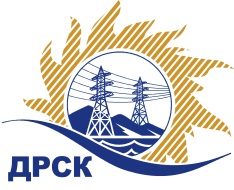 Акционерное общество«Дальневосточная распределительная сетевая  компания»ПРОТОКОЛпроцедуры вскрытия конвертов с заявками участников СПОСОБ И ПРЕДМЕТ ЗАКУПКИ: открытый запрос предложений на право заключения Договора на выполнение работ «Капитальный ремонт ЗиС:ПС Солнечная» для нужд филиала АО «ДРСК» «Хабаровские электрические сети» (закупка 2514 раздела 1.1. ГКПЗ 2017 г.).Плановая стоимость: 1 742 004,00 руб., без учета НДС;   2 055 564,72 руб., с учетом НДС.ПРИСУТСТВОВАЛИ: постоянно действующая Закупочная комиссия 1-го уровня ВОПРОСЫ ЗАСЕДАНИЯ КОНКУРСНОЙ КОМИССИИ:В ходе проведения запроса предложений было получено 3 заявки, конверты с которыми были размещены в электронном виде через функционал ЭТП - https://rushydro.roseltorg.ru.   Вскрытие конвертов было осуществлено в электронном сейфе организатора запроса предложений на ЕЭТП, в сети «Интернет»: https://rushydro.roseltorg.ru  автоматически.Дата и время начала процедуры вскрытия конвертов с заявками участников: 11:00 местного времени 08.08.2017Место проведения процедуры вскрытия конвертов с заявками участников: Единая электронная торговая площадка, в сети «Интернет»: https://rushydro.roseltorg.ru.В конвертах обнаружены заявки следующих участников запроса предложений:Секретарь Закупочной комиссии 2 уровня                                                             М.Г.ЕлисееваЧувашова О.В.(416-2) 397-242№ 570/УР-Вг. Благовещенск08 августа 2017 г.№ п/пПорядковый номер заявкиНаименование участникаЗаявка без НДСЗаявка с НДС11ООО «Ремонтно-Строительная организация» 
ИНН/КПП 2724183909/272401001 
ОГРН 11327240115731730105.121730105.1222ЗАО "Дальпромсервис" 
ИНН/КПП 2703005782/270301001 
ОГРН 10227005277171727881.002038899.5833ООО "Реконструкция" 
ИНН/КПП 2703042417/270301001 
ОГРН 10727030051001728751.002039926.18